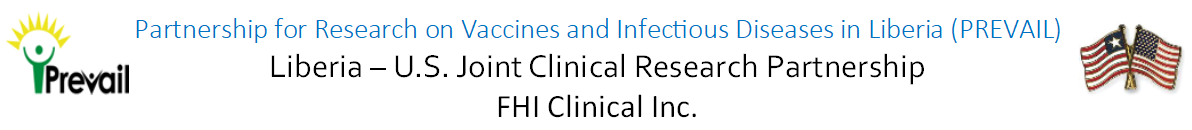 About PREVAIL: PREVAIL, or the Partnership for Research on Vaccines and Infectious Diseases in Liberia, is a clinical research partnership between the U.S. Department of Health and Human Services and the Liberian Ministry of HealthSummary of Position:Assure the effective functioning of a facility to provide an efficient and safe working environment for employees and their activities by using best business practices to manage resources, services and processes to meet the needs of the Institution. Description of Responsibilities: Develop and implement a facility management program including preventative maintenance and life-cycle requirementsConduct and document regular facilities inspections Ensure compliance with health and safety standards and industry codesAllocate and manage facility space for maximum efficiencyCoordinate intra-office movesSupervise maintenance and repair of facilities and equipmentOversee facility refurbishment and renovationsPlan and manage facility central services such as reception, security, cleaning, catering, waste disposal and parkingImplement best practice processes to increase efficiencyObtain quotes and tenders from vendors and suppliersCalculate and compare costs for goods and services to maximize cost-effectivenessCoordinate and monitor activities of contract suppliersManage contractor and vendor relationshipsManage and review service contracts to ensure facility management needs are being metEnsure delivery schedules and that quantity and quality criteria are metCheck completed work by contractors and vendorsVerify payment and invoicing match contract pricingPlan and monitor appropriate facility management staffing levelsEnsure efficient utilization of facility maintenance staffTrain staff and manage their performances   Monitor expenses and paymentsGenerate and present regular reports and reviews of facility-related budgets, finances, contracts, expenditures and purchasesDevelop and implement cost reduction initiativesAdvise on and monitor energy efficiencyOversee environmental health and safetyAssure security of the facilityRespond to facility and equipment alarms and system failures Provide prompt response to requests and issues from facility staff and occupants. Other duties as assigned Skills:  Communication skillsPlanning and organizational skillsNegotiation skillsProblem analysisDecision-makingJudgmentCustomer service orientationAdaptabilityTeamworkQualificationsEducation: High School Diploma required. Bachelor’s Degree in Facilities Management or related field preferred.Preferred Job-related Experience: At least five (5) years of related work experience.Additional Eligibility Qualifications: Must have working knowledge of principals & practices of project management, business administration, finance, human resource management, electrical and mechanical systems, and procurement & contracts. Must have sound knowledge of health, safety, and environmental regulations. Must have experience in construction, maintenance and all facets of facility operation supervisory experience.This job description is not designed to cover or contain a comprehensive listing of activities, duties or responsibilities that are required of the employee.  Duties, responsibilities and activities may change, or new ones may be assigned with or without notice.FHI Clinical values the diversity of our workforce. Without limiting the scope of the preceding provision, all persons who work or who seek to work in Liberia are entitled to enjoy and to exercise the rights and protections conferred by the Decent Work Act of 2015 irrespective of:  race, tribe, indigenous group, language, colour, descent, national, social or ethnic extraction or origin, economic status, community or occupation; immigrant or temporary resident status; sex, gender identity or sexual orientation; marital status or family responsibilities; previous, current or future pregnancy or breastfeeding; age; creed, religion or religious belief; political affiliation or opinion, or ideological conviction; physical or mental disability; health status including HIV or AIDS status, whether actual or perceived; irrelevant criminal record, acquittal of a crime or dismissal of a criminal prosecution against them; or personal association with someone possessing or perceived to possess one or more of these attributes.Process to apply for this position:Deliver the application to: 	FHI 360 Financial Management Center16th Street, Payne Avenue, SinkorMonrovia, Liberia202-884-8000ORSend an email to: LiberiaRecruitment@fhiclinical.comINCLUDE: Position Title and number, Current CV/Résumé, FHI Clinical Job ApplicationPosition Title:Facility CoordinatorPosition Number:5007Reports To:	Research Lab ManagerProject Worksite:LIBR